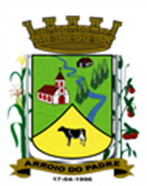 ESTADO DO RIO GRANDE DO SULMUNICIPIO DE ARROIO DO PADREGABINETE DO PREFEITOLei 1.818, de 09 de março de 2017.Autoriza o Município de Arroio do Padre a realizar abertura de Crédito Adicional Especial no Orçamento Municipal de 2017.	O Prefeito Municipal de Arroio do Padre, Sr. Leonir Aldrighi Baschi, faz saber que a Câmara Municipal de Vereadores aprovou e eu sanciono e promulgo a seguinte Lei.Art. 1° Fica autorizado o Município de Arroio do Padre, Poder Executivo a realizar abertura de Crédito Adicional Especial no Orçamento do Município para o exercício de 2017, no seguinte programa de trabalho e respectivas categorias econômicas e conforme a quantia indicada:04 – Secretaria de Educação, Cultura, Esporte e Turismo04 – Manutenção das Atividades do Ensino Médio12 – Educação362 – Ensino Médio0103 – Educar Sempre é Importante2.414 – Colaborar no Acesso do Ensino Médio3.3.30.93.00.00.00 – Indenizações e Restituições. R$ 2.932,82 (dois mil novecentos e trinta e dois reais e oitenta e dois centavos)Fonte de Recurso: 1001 – Convênio Transporte EscolarArt. 2° Servirão de cobertura para o Crédito Adicional Especial de que trata o art. 1° desta Lei, recursos provenientes do superávit financeiro verificado no exercício de 2016 na Fonte de Recurso 1001 – Convênio Transporte Escolar, no valor de R$ 2.932,82 (dois mil novecentos e trinta e dois reais e oitenta e dois centavos).Art. 3° Esta Lei entra em vigor na data de sua publicação.Arroio do Padre, 09 de março de 2017.   ___________________________________Leonir Aldrighi BaschiPrefeito MunicipalVisto TécnicoLoutar PriebSecretário de Administração, Planejamento,Finanças, Gestão e Tributos.